                                                                                                                                       ПРОЕКТОб утверждении порядка ведениямуниципальной долговой книгимуниципального образования городское поселение ПриобьеВ соответствии со ст. 120, 121 Бюджетного кодекса Российской Федерации, Федеральным законом от 6 октября 2003 года № 131-ФЗ «Об общих принципах организации местного самоуправления в Российской Федерации», администрация городского поселения Приобье постановляет: Утвердить Порядок ведения муниципальной долговой книги муниципального образования городское поселение Приобье согласно приложению. Ведение муниципальной долговой книги осуществляется администрацией городского поселения Приобье в случае возникновения оснований в соответствии с ч. 2     ст. 100 Бюджетного Кодекса РФ.Обнародовать настоящее постановление путем размещения на информационном стенде в здании администрации городского поселения Приобье и в помещении библиотеки МБУ "КИЦ "КреДо", а также разместить на официальном сайте муниципального образования городское поселение Приобье в информационно-телекоммуникационной сети «Интернет».Настоящее постановление вступает в силу с момента его обнародования.Контроль за исполнением постановления возложить на заместителя главы администрации по финансам Дмитриеву Л.К.Глава городского поселения							Е.Ю. ЕрмаковИсполнитель:Ведущий специалист                                                                                          К.Б. КарповаСогласовано:Зам.главы по финансам                                                                                      Л.К. ДмитриеваЗам. главы по вопросам строительства, ЖКХ иобеспечению безопасности                                                                                С.Б. СмирновЗам. главы по социальным и жилищным вопросам                                        Л.Ф. ГалиуллинаНачальник отдела правового обеспечения                                                       О.А. ИвановаПорядок ведения муниципальной долговой книги  муниципального образования городское поселение Приобье Настоящий Порядок определяет процедуру ведения муниципальной долговой книги муниципального образования городское поселение Приобье (далее – муниципальная долговая книга), регистрации и учета муниципальных долговых обязательств с целью обеспечения контроля за полнотой учета, своевременностью обслуживания и исполнения долговых обязательств муниципального образования городское поселение Приобье. Долговые обязательства муниципального образования – обязательства, возникающие из кредитных соглашений и договоров, заключаемых муниципальным образованием, займов, осуществляемых путем выпуска муниципальных ценных бумаг, договоров о предоставлении муниципальных гарантий, договоров и соглашений о получении муниципальным образованием бюджетных кредитов от бюджетов других уровней бюджетной системы Российской Федерации. Ведение муниципальной долговой книги осуществляется финансово-экономическим отделом администрации поселения (далее – финансово-экономический отдел) в валюте Российской Федерации по форме согласно приложению 1 к настоящему Порядку. Муниципальная долговая книга ведется в электронном виде  
в персональном компьютере лица, ответственного за ее ведение На бумажном носителе Долговая книга брошюруется по окончании финансового года и хранится в соответствии с правилами организации архивного дела. Муниципальная долговая книга состоит из шести разделов. Первые пять разделов подразделяются по видам заимствований: 1) долговые обязательства по муниципальным ценным бумагам;  2) долговые обязательства по бюджетным кредитам, привлеченным в местный бюджет от других бюджетов бюджетной системы Российской Федерации;  3) долговые обязательства по кредитам, полученным муниципальным образованием от кредитных организаций; 4) долговые обязательства по муниципальным гарантиям; 5) соглашений и договоров, заключенных от имени муниципального образования, о пролонгации и реструктуризации долговых обязательств муниципального образования прошлых лет. Шестой раздел содержит сводную аналитическую информацию. Обязательными сведениями для внесения в Долговую книгу по каждому виду долговых обязательств соответствующего раздела являются: 1) дата и номер регистрации в Долговой книге; 2) дата, номер, наименование договора, соглашения; 3) основание для заключения договора или соглашения; 4) наименование кредитора; 5) сумма долгового обязательства; 6) процентная ставка; 7) комиссионные сборы; 8) форма обеспечения долгового обязательства; 9) сведения об исполнении долговых обязательств, об уплате процентных платежей; 10) сведения об объеме долговых обязательств на начало и конец отчетного периода;11) информация о просроченной задолженности по исполнению долговых обязательств.Каждое долговое обязательство регистрируется отдельно и имеет собственный регистрационный номер. Присваиваемый долговому обязательству регистрационный номер состоит из семи знаков в формате «XXX/XXXX», где «X» – порядковый номер раздела муниципальной долговой книги, «XX» – две последние цифры года, в течение которого возникло долговое обязательство, «XXXX» – порядковый номер долгового обязательства в разделе муниципальной долговой книги. Внутри разделов регистрационные записи осуществляются в хронологическом порядке нарастающим итогом. Учет долговых обязательств ведется на основании кредитных договоров, договоров о предоставлении бюджетных кредитов, договоров о предоставлении муниципальных гарантий, дополнительных соглашений к соответствующим договорам, правовых актов администрации городского поселения Приобье об эмиссии отдельного выпуска муниципальных ценных бумаг и иных документов, подтверждающих возникновение, изменение, исполнение полностью или частично долгового обязательства. Информация о долговых обязательствах вносится в муниципальную долговую книгу в срок, не превышающий трех рабочих дней с момента возникновения, изменения или прекращения соответствующего долгового обязательства.Информация, содержащаяся в муниципальной долговой книге, является конфиденциальной.Информация о долговых обязательствах, отраженных в муниципальной долговой книге, юридическим и физическим лицам, являющимся кредиторами муниципального образования городское поселение Приобье представляется администрацией городского поселения Приобье на основании письменного запроса заинтересованного лица в форме выписки из муниципальной долговой книги по форме согласно приложению 2 к настоящему Порядку. Информация о долговых обязательствах, отраженная в муниципальной долговой книге, подлежит передаче в Комитет по управлению муниципальными финансами администрации Октябрьского района, согласно порядку и по форме, установленным Комитетом по управлению муниципальными финансами администрации Октябрьского района.Информация, содержащаяся в муниципальной долговой книге, может быть представлена иным государственным органам власти Ханты-Мансийского автономного округа -Югры, иным юридическим лицам по соответствующим письменным запросам с обоснованием необходимости запрашиваемой информации.Приложение 1к Порядку ведения муниципальной долговой книги муниципального образования городское поселение ПриобьеМуниципальная долговая книга городского поселения Приобьеза период с "___" _______ года по "___" _____ годаГлава городского поселения Приобье      ____________ (подпись) ___________  (расшифровка подписи)МПЗаместитель главы по финансам __________ (подпись) __________ (расшифровка подписи)Должность, подпись лица, ответственного за ведение долговой книги Приложение 2к Порядку ведения муниципальной долговой книги муниципального образования городское поселение ПриобьеАдминистрация городского поселения ПриобьеВыписка из муниципальной долговой книги за период с _________ по __________Должностное лицо, ответственного за ведение долговой книги 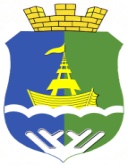 АДМИНИСТРАЦИЯ   ГОРОДСКОГО   ПОСЕЛЕНИЯ   ПРИОБЬЕОктябрьского муниципального районаХанты-Мансийского автономного округа - ЮгрыПОСТАНОВЛЕНИЕп.г.т. Приобье«»2022г.№Приложение к постановлению администрациигородского поселения Приобьеот «__» _________2022 года № ___N п/пДата регистрацииФорма долгового обязательстваСумма долговых обязательств по договоруНаименование кредитора (принципала)N траншаДата возникновения обязательства (дата, N договора)Дата исполнения (прекращения по иным основаниям) долгового обязательстваФорма обеспечения исполнения обязательстваПроцентная ставка (ставка купонного дохода)Основной долгОсновной долгОсновной долгОсновной долгОсновной долгОсновной долгОсновной долгПроценты, комиссииПроценты, комиссииПроценты, комиссииПроценты, комиссииПроценты, комиссииПроценты, комиссииОстаток долгового обязательства на конец отчетного периода (гр. 15 + гр. 21)В том числе просроченные долговые обязательства (гр. 16 + гр. 22)N п/пДата регистрацииФорма долгового обязательстваСумма долговых обязательств по договоруНаименование кредитора (принципала)N траншаДата возникновения обязательства (дата, N договора)Дата исполнения (прекращения по иным основаниям) долгового обязательстваФорма обеспечения исполнения обязательстваПроцентная ставка (ставка купонного дохода)Остаток долгового обязательства на начало годав том числе остаток просроченного долгового обязательстваОбразование долгового обязательства за отчетный периодПогашение долгового обязательства за отчетный периодв том числе погашено просроченного долгового обязательстваОстаток долгового обязательства на конец отчетного периодав том числе остаток просроченного долгового обязательстваОстаток на начало годав том числе просроченныеНачисленоПогашеноОстаток на конец отчетного периодав том числе просроченныеОстаток долгового обязательства на конец отчетного периода (гр. 15 + гр. 21)В том числе просроченные долговые обязательства (гр. 16 + гр. 22)12345678910111213141516171819202122232425Наименование вида долгового обязательстваНаименование вида долгового обязательстваНаименование вида долгового обязательстваНаименование вида долгового обязательстваНаименование вида долгового обязательстваНаименование вида долгового обязательстваНаименование вида долгового обязательстваНаименование вида долгового обязательстваНаименование вида долгового обязательстваНаименование вида долгового обязательстваНаименование вида долгового обязательстваНаименование вида долгового обязательстваНаименование вида долгового обязательстваНаименование вида долгового обязательстваНаименование вида долгового обязательстваНаименование вида долгового обязательстваНаименование вида долгового обязательстваНаименование вида долгового обязательстваНаименование вида долгового обязательстваНаименование вида долгового обязательстваНаименование вида долгового обязательстваНаименование вида долгового обязательстваНаименование вида долгового обязательства1...Итого по виду обязательстваНаименование вида долгового обязательстваНаименование вида долгового обязательстваНаименование вида долгового обязательстваНаименование вида долгового обязательстваНаименование вида долгового обязательстваНаименование вида долгового обязательстваНаименование вида долгового обязательстваНаименование вида долгового обязательстваНаименование вида долгового обязательстваНаименование вида долгового обязательстваНаименование вида долгового обязательстваНаименование вида долгового обязательстваНаименование вида долгового обязательстваНаименование вида долгового обязательстваНаименование вида долгового обязательстваНаименование вида долгового обязательстваНаименование вида долгового обязательстваНаименование вида долгового обязательстваНаименование вида долгового обязательстваНаименование вида долгового обязательстваНаименование вида долгового обязательстваНаименование вида долгового обязательстваНаименование вида долгового обязательства1…Итого по виду обязательства………………………………………………………………1……Итого муниципальный долг поселенияN п/пОсновной долгОсновной долгОсновной долгОсновной долгПроценты, комиссииПроценты, комиссииПроценты, комиссииПроценты, комиссииВсего остаток долгового обязательства на конец отчетного периодаN п/пОстаток долгового обязательства на начало годаОбразование долгового обязательства за отчетный периодПогашение долгового обязательства за отчетный периодОстаток долгового обязательства на конец отчетного периодаОстаток на начало годаНачисленоПогашеноОстаток на конец отчетного периодаВсего остаток долгового обязательства на конец отчетного периода12345678910111Наименование вида долгового обязательстваНаименование вида долгового обязательстваНаименование вида долгового обязательстваНаименование вида долгового обязательстваНаименование вида долгового обязательстваНаименование вида долгового обязательстваНаименование вида долгового обязательстваНаименование вида долгового обязательстваНаименование вида долгового обязательстваНаименование вида долгового обязательства2Наименование вида долгового обязательстваНаименование вида долгового обязательстваНаименование вида долгового обязательстваНаименование вида долгового обязательстваНаименование вида долгового обязательстваНаименование вида долгового обязательстваНаименование вида долгового обязательстваНаименование вида долгового обязательстваНаименование вида долгового обязательстваНаименование вида долгового обязательства.................................ВСЕГО